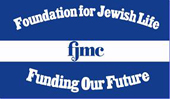 FJMC Foundation for Jewish Life, Inc.Application for Program GrantDate of Application: ___________________________________Legal Name ofOrganization Applying: ________________________________________________________[Should be the same as on IRS determination letter and as supplied by IRS Form 990]Contact Person / Title / Phone: __________________________________________________Address (principal / administrative office): __________________________________________________________City / State / Zip: ____________________________________________________________Email address: _____________________________________________________________Project Name: ______________________________________________________________Purpose of Grant: (one sentence): _________________________________________________________________________________________________________________________________________________________________________________________________________________________________________________________________________Date(s) of Project: __________________________________Total Project Cost: $_________________________________Amount of Grant Requesting: $_________________________________________________________________			__________________Signature							       Date_________________________________________________________________________________________					Typed Name and TitleExecutive Summary:Purpose of Grant:Evaluation Milestones:Success is defined as:Evaluation:Detailed Request:Can this program seed programming in other FJMC Clubs?